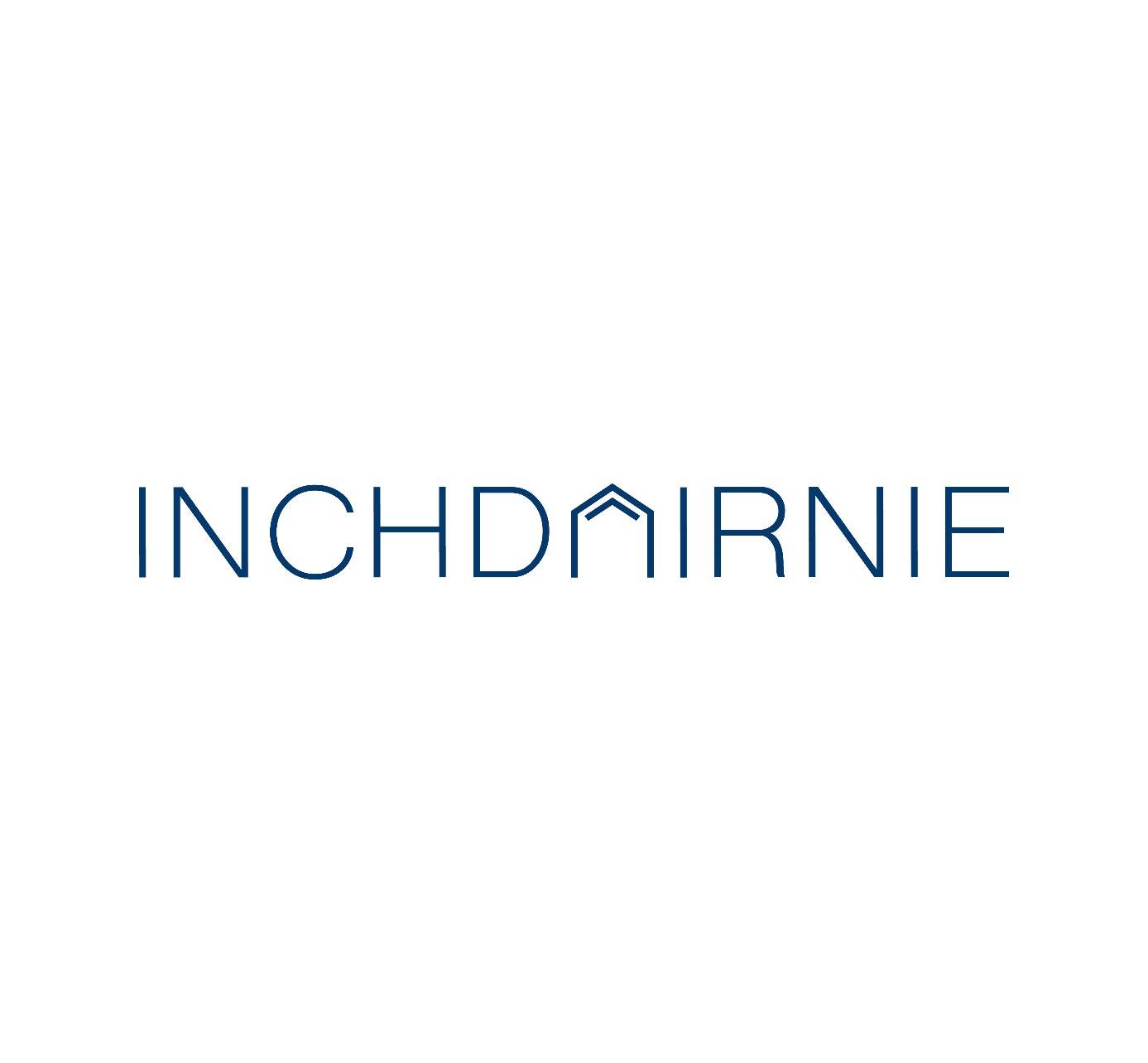 To apply for a property with Inchdairnie, please fill in the following initial information, nominating a lead tenant, who will be our point of contact.Lead tenant Mr/Mrs/Miss/Ms ____________________________ (first name) ___________________________ (surname) Year of study __________Mobile Number ____________________________ E-mail __________________________________________________________All other tenants:• Number of bedrooms required _______________• Preferred location _______________• Maximum total monthly rental £_______________Please return the completed form by e-mail to info@inchdairnieproperties.co.uk 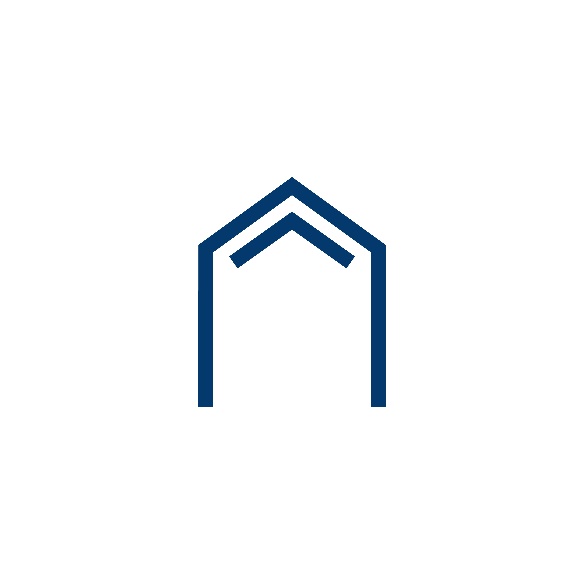 First NameSurnameYear of Study